Horario Nocturno 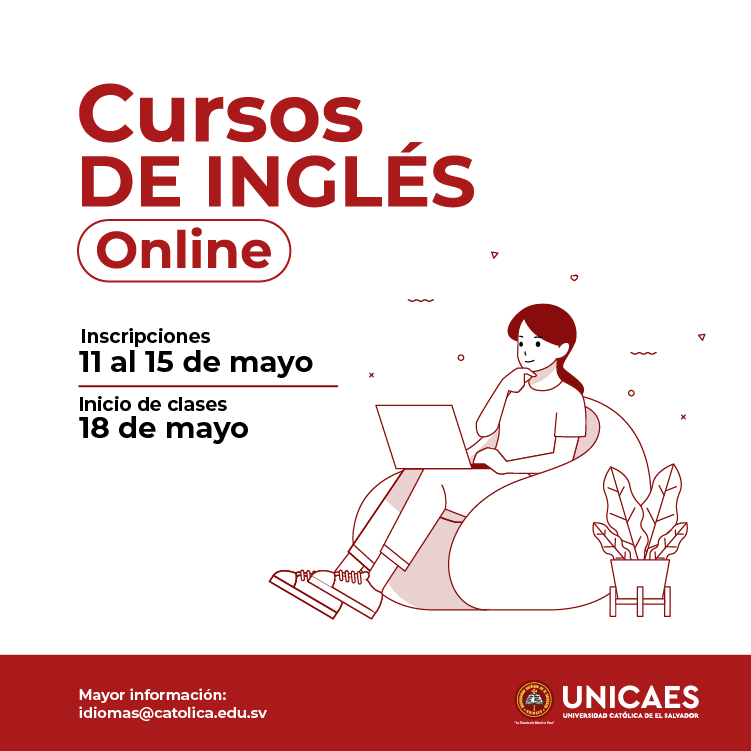  (6:00 p.m. - 8:00 p.m.)NIVELDOCENTELink Google MeetIHaydeehttps://meet.google.com/gyk-etcr-van                                  FRIDAYIIJoelhttps://meet.google.com/kkn-fnos-gtaFRIDAYIIIPatyhttps://meet.google.com/nwa-fzip-kriFridayIVDicmarhttps://meet.google.com/qwn-ynzb-jsa Third class VWendyhttps://meet.google.com/hak-ctox-tdi VIChristian Mullerhttps://meet.google.com/hgu-vzbt-tdzFridayVIIWalterhttp://meet.google.com/fix-hhca-xnbVIIIErikahttps://meet.google.com/mqd-imct-hsk (Third Class) IXWilsonhttps://meet.google.com/qmr-rbgx-rwfXMarlonhttps://meet.google.com/ejt-rhui-bkr(3RD CLASS)XIIlceLink for next Friday ( third class)       	meet.google.com/wgr-dafv-mcXIICoryThird Classmeet.google.com/ibr-zufd-wga XIIIBessyThird Classmeet.google.com/hfo-dfok-qzk XVGaby Camposhttps://meet.google.com/rkv-ozsi-fxk XVIMorisThird Class:https://meet.google.com/ihz-gvoy-xmr XVIIAlbertoThird Classhttps://meet.google.com/gpg-covs-sypXVIIIKevinhttps://meet.google.com/xcu-rvwv-zbg (THIRD CLASS)XIXLuis Mariohttps://meet.google.com/dwo-gmhs-tfpThird Class